ТестЧто ты знаешь о персональных данных?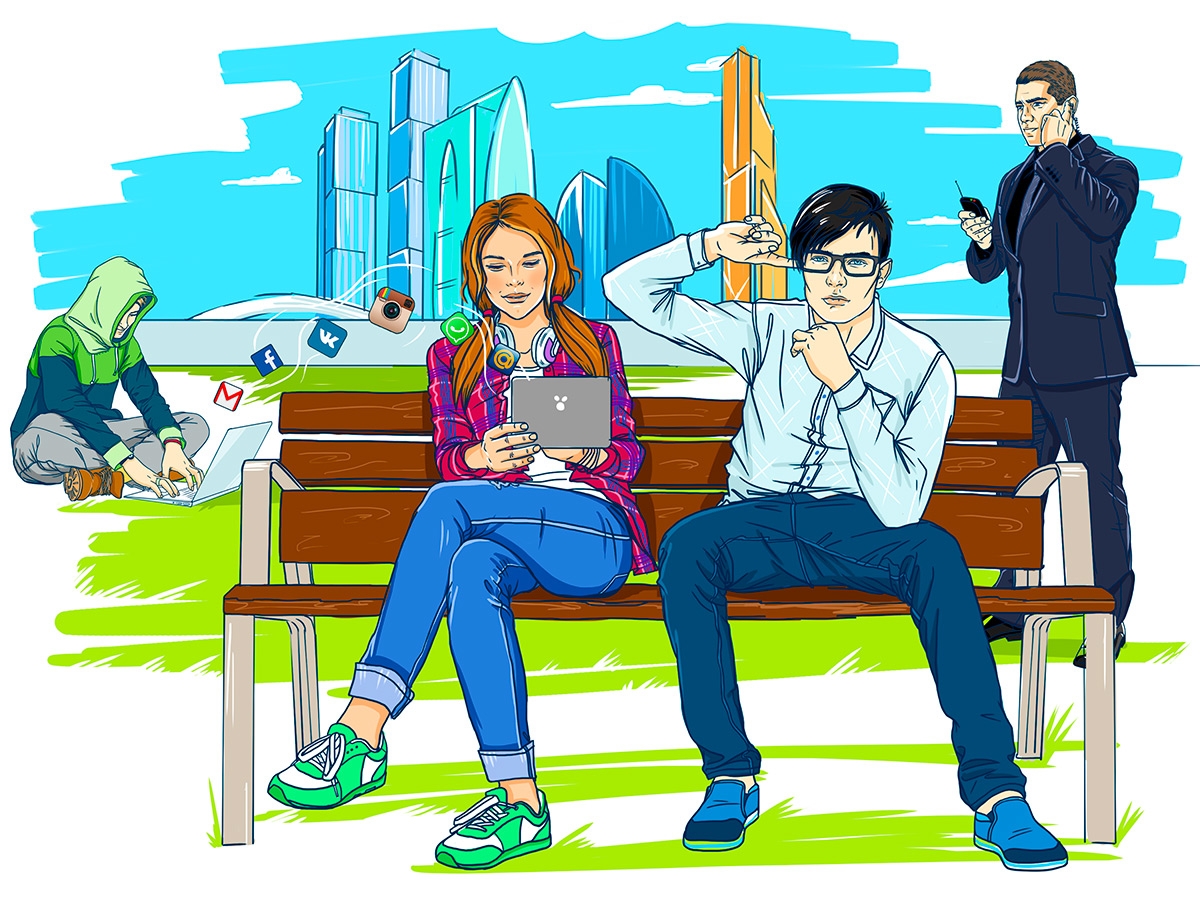 1. Персональные данные состоят изНачало формыФИО, возраст, домашний адрес и номер телефонаГруппа крови, отпечатки пальцев, медицинские диагнозыСведения об образовании, фотографииВсе вышеперечисленное. Персональные данные - это информация, по которой тебя можно идентифицировать.Конец формы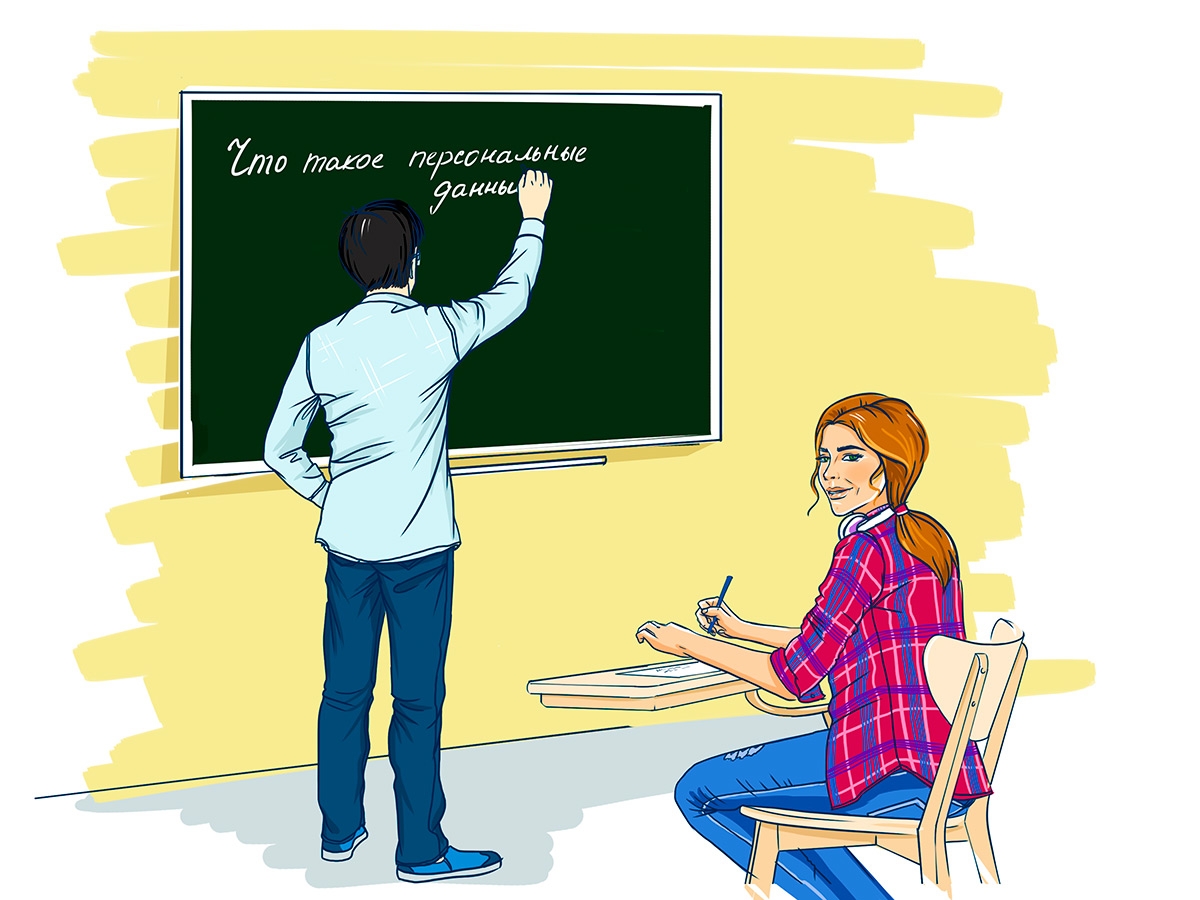 2. Можешь ли ты контролировать размещение своих фотографий в сети Интернет, если выкладываешь их в социальные сети?Начало формыДаНетКонец формы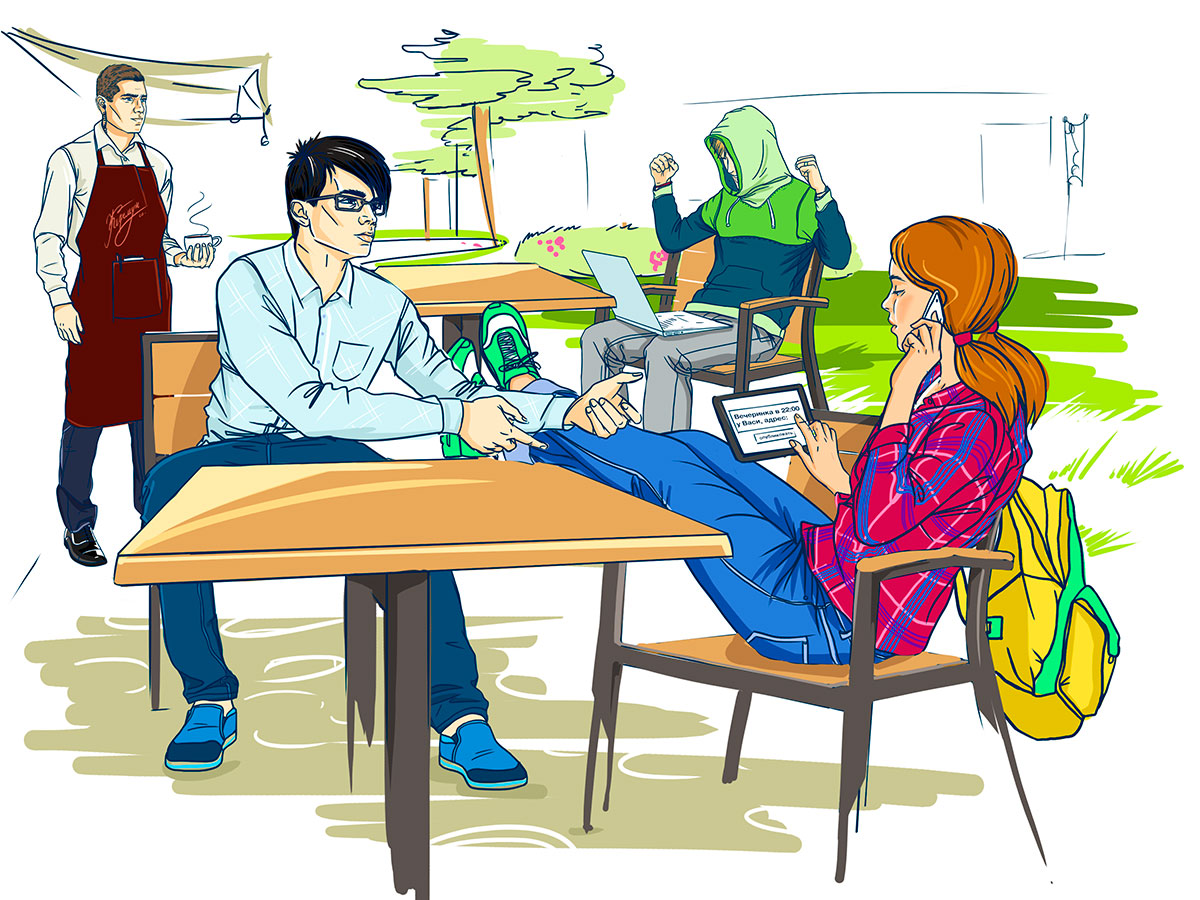 3. Друг устраивает вечеринку в выходные, и все ваши друзья приглашены. Правильно ли будет разместить дату, время и место на сайте, потому что тогда у каждого будут детали этой встречи.Начало формыДаНет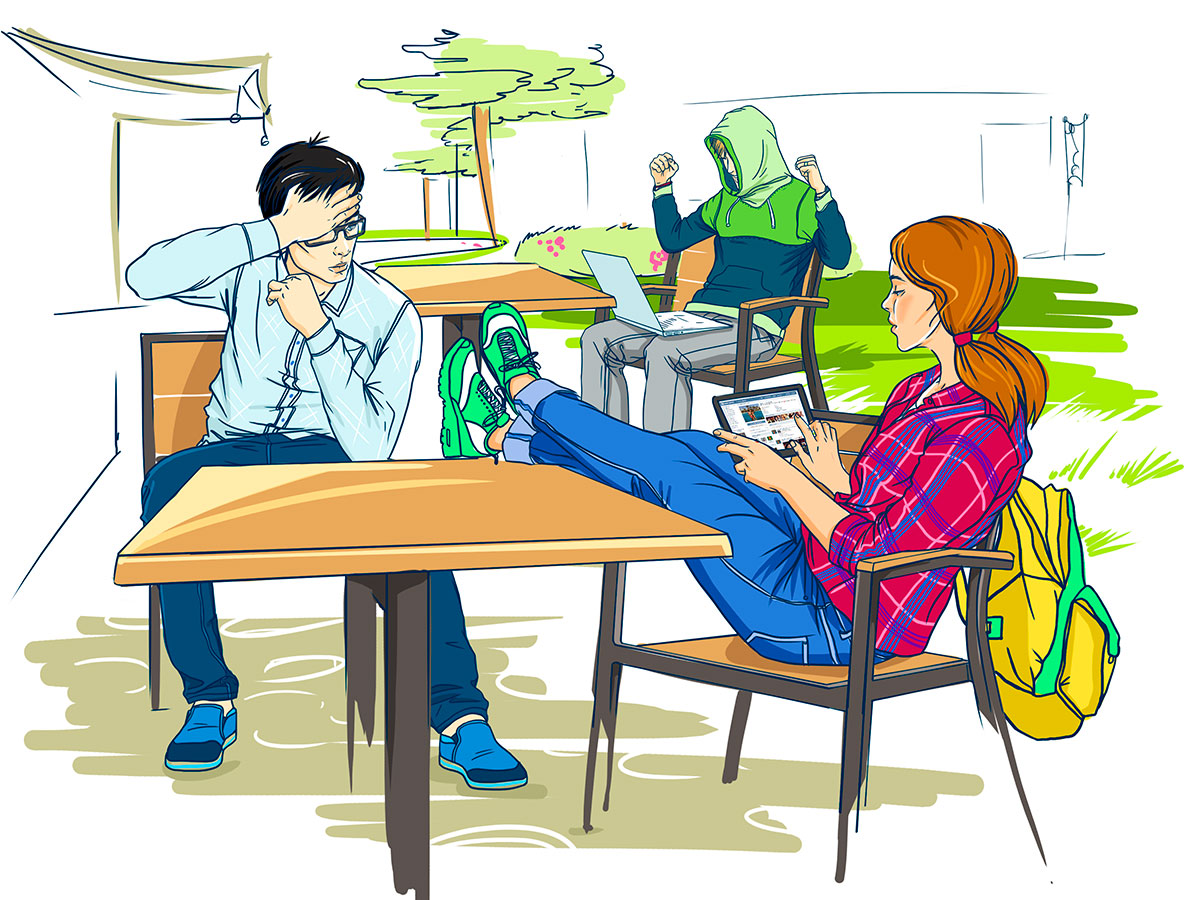 4. Какие файлы ты разместишь в социальных сетях?Начало формыВсе, что захочу, это смешно и интересно – моим друзьям понравится!Сначала подумаю. Буду ли я чувствовать себя комфортно, если родители, учителя увидят то, что я публикую?Фотографии, ФИО, адрес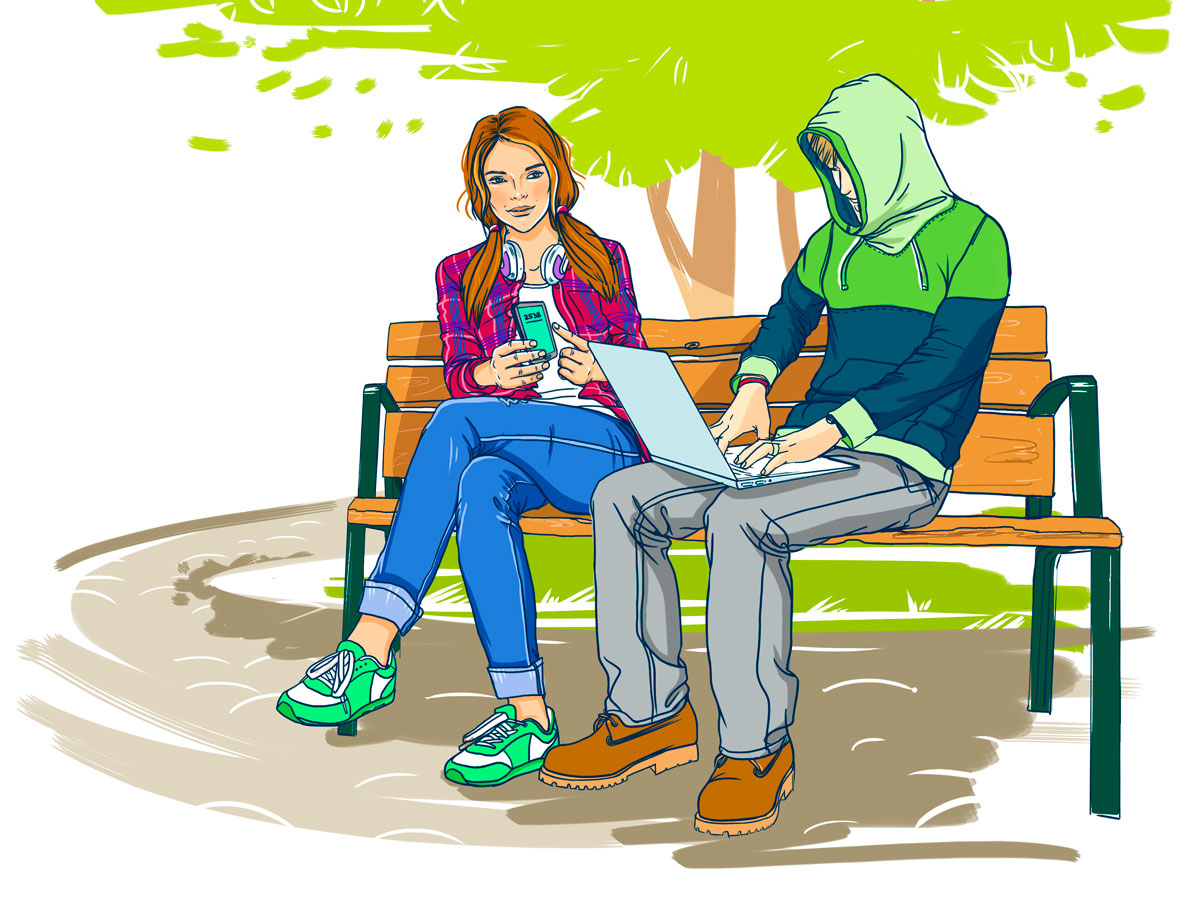 5. Может ли твой друг заходить в твой аккаунт и отправлять от твоего имени сообщения?Начало формыДа, потому что он мой друг, и я ему доверяюНет. Имея доступ к твоему аккаунту, друг может иметь доступ не только к тем файлам, которые ты разрешил смотреть, но и ко всем остальным данным.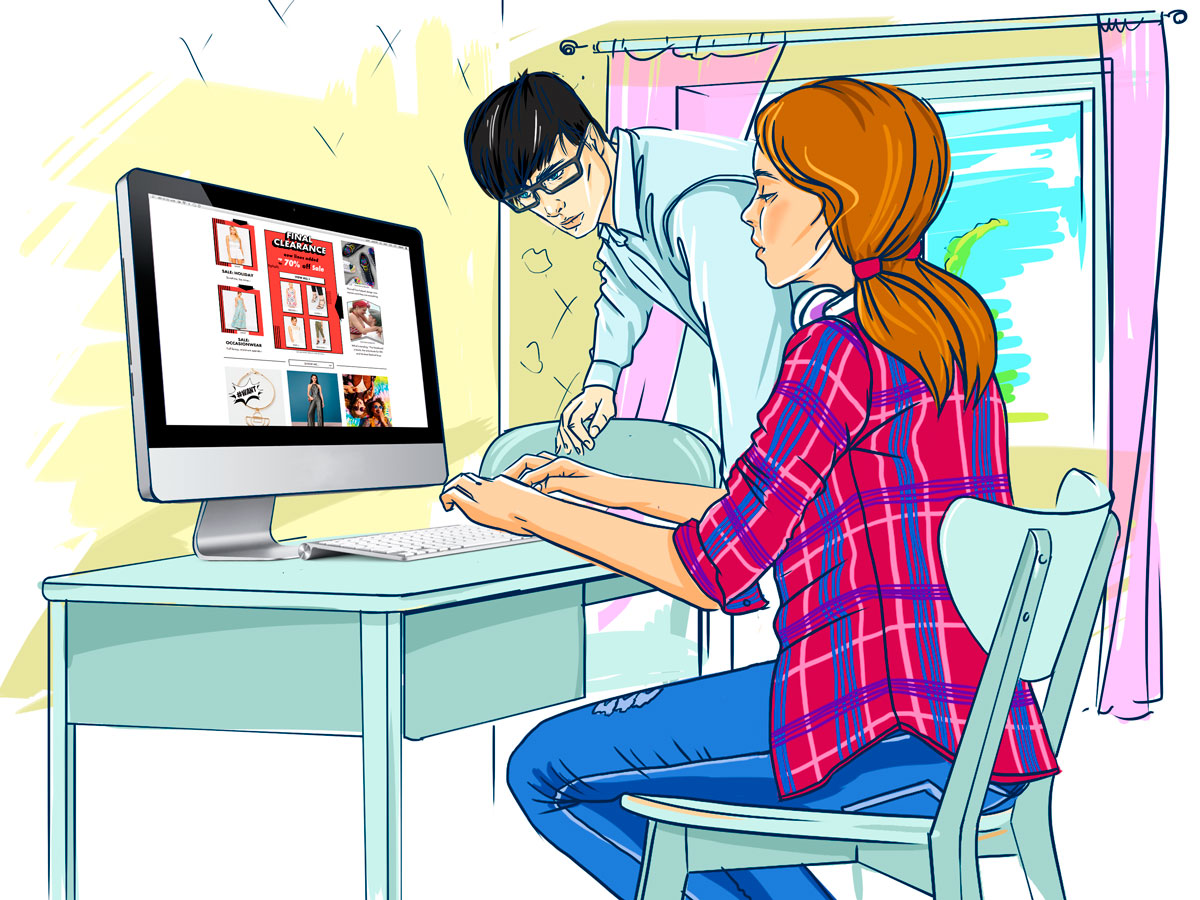 6. При заполнении онлайн-формы для ввода данных, которые будут опубликованы, какие данные не стоит указывать?Начало формыНикнэйм или псевдонимФИОАдрес, где ты живешьАдрес, где ты учишься* - Допускается несколько вариантов ответа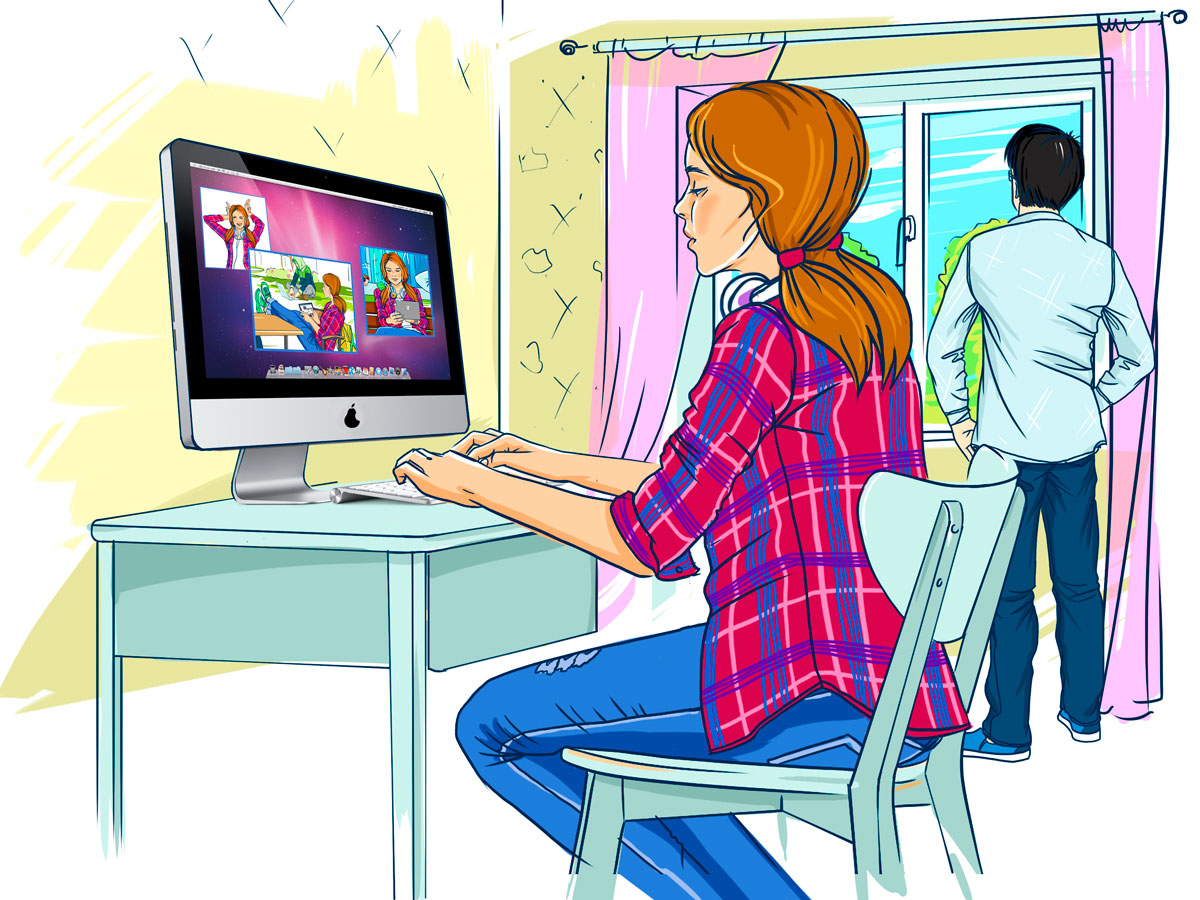 7. Какие последствия могут наступить, если ты отметишь друга на фотоНачало формыМассовое распространение фотографии в сети, если не настроена приватность учетной записиНикаких последствий не будетНичего не случится, мой друг просто станет популярнее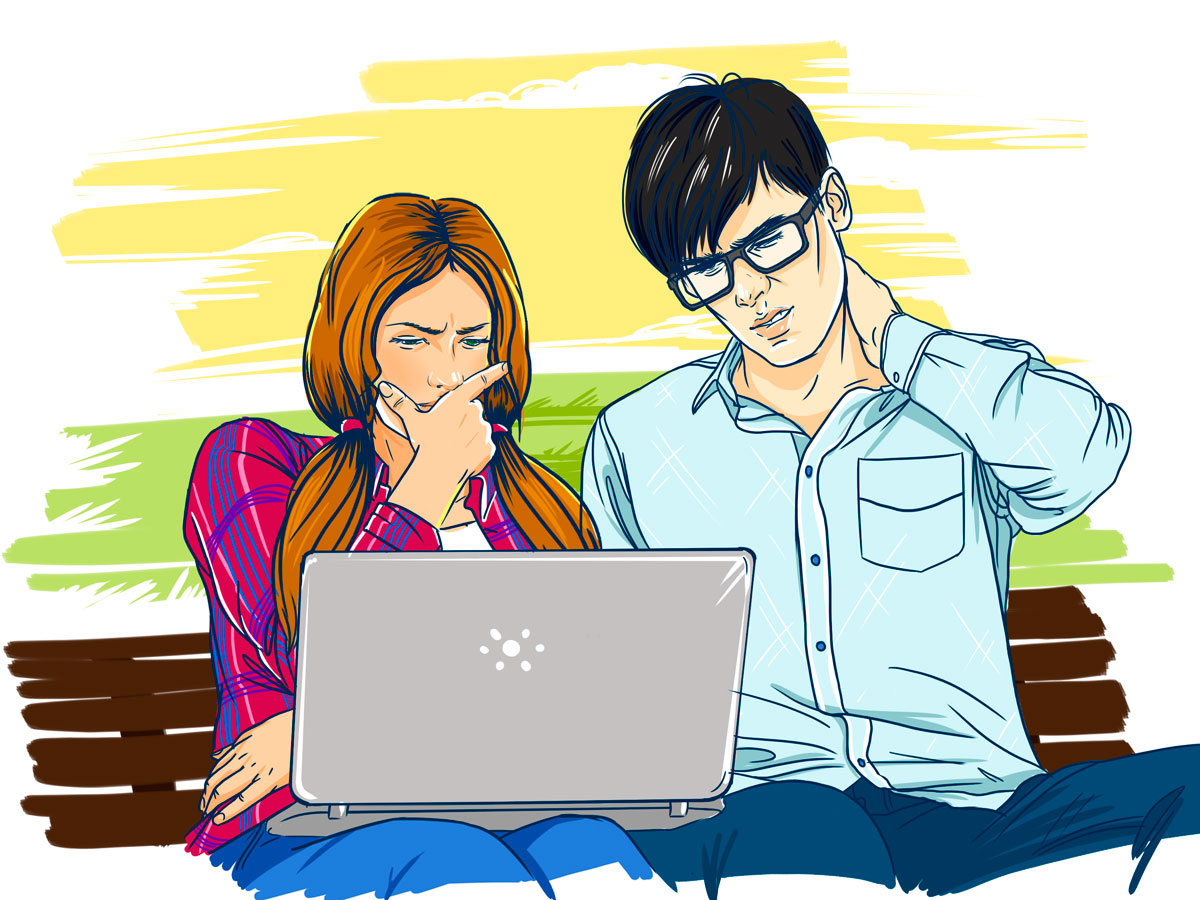 8. Если у тебя есть сомнения, дать ли людям, с которыми общаешься в сети больше личной информации о себе, что ты сделаешьНачало формыРасскажешь взрослому и попросишь советРасскажешь другу (подруге) и попросишь советОтправишь личные данные и посмотришь, что будетНе отправишь личные данные* - Допускается несколько вариантов ответаКонец формыКонец формыКонец формыКонец формыКонец формыКонец формы